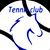 LE TENNIS CLUB DE CHEVAL BLANC  ORGANISELE SAMEDI 14 OCTOBRE 2017 A PARTIR DE 14H UNE ANIMATION AVEC LA MACHINE A BALLE LE LOBTERS VEUILLER ESSAYER PARENTS ENFANTS ( vente de crêpes et de boissons)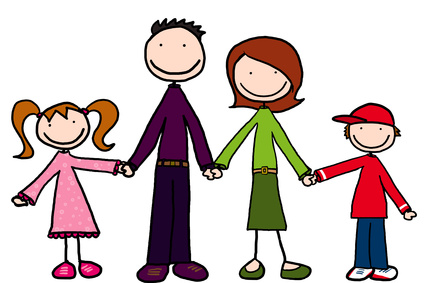 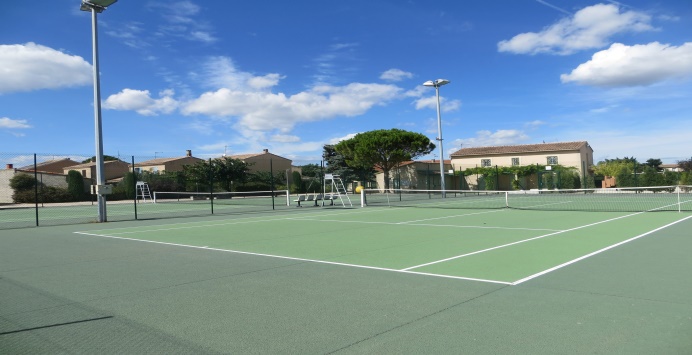 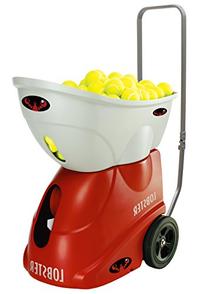 